ПАСПОРТ ОБЪЕКТАвключенного в Перечень имущества, свободного от прав третьих лиц (за исключением права хозяйственного ведения, права оперативного управления, а также имущественных прав субъектов малого и среднего предпринимательства), предназначенного для предоставления во владение и (или) в пользование на долгосрочной основе субъектам малого и среднего предпринимательства и организациям, образующим инфраструктуру поддержки субъектов малого и среднего предпринимательствадата составления паспорта объекта: 20.10.2020 годанаименование объекта: Нежилые помещения № 6назначение объекта: общественно-деловое торговое        адрес месторасположения: нежилые помещения расположены на первом этаже  многоквартирного жилого дома по адресу: Приморский край, Кавалеровский район, пгт Хрустальный, ул. Комсомольская, 94технические характеристики: Общая площадь 45,1 кв.м.,         наименование балансодержателя: казна Кавалеровского муниципального района         краткая информация о состоянии объекта: в нормальном состоянии, отвечающем требованиям, предъявляемым к эксплуатируемым нежилым помещениям, для общественно деловых торговых целей. Сведения о пользователе имуществом: пустующее.Приложение: Выписка из реестра муниципальной собственности.Фотоматериал.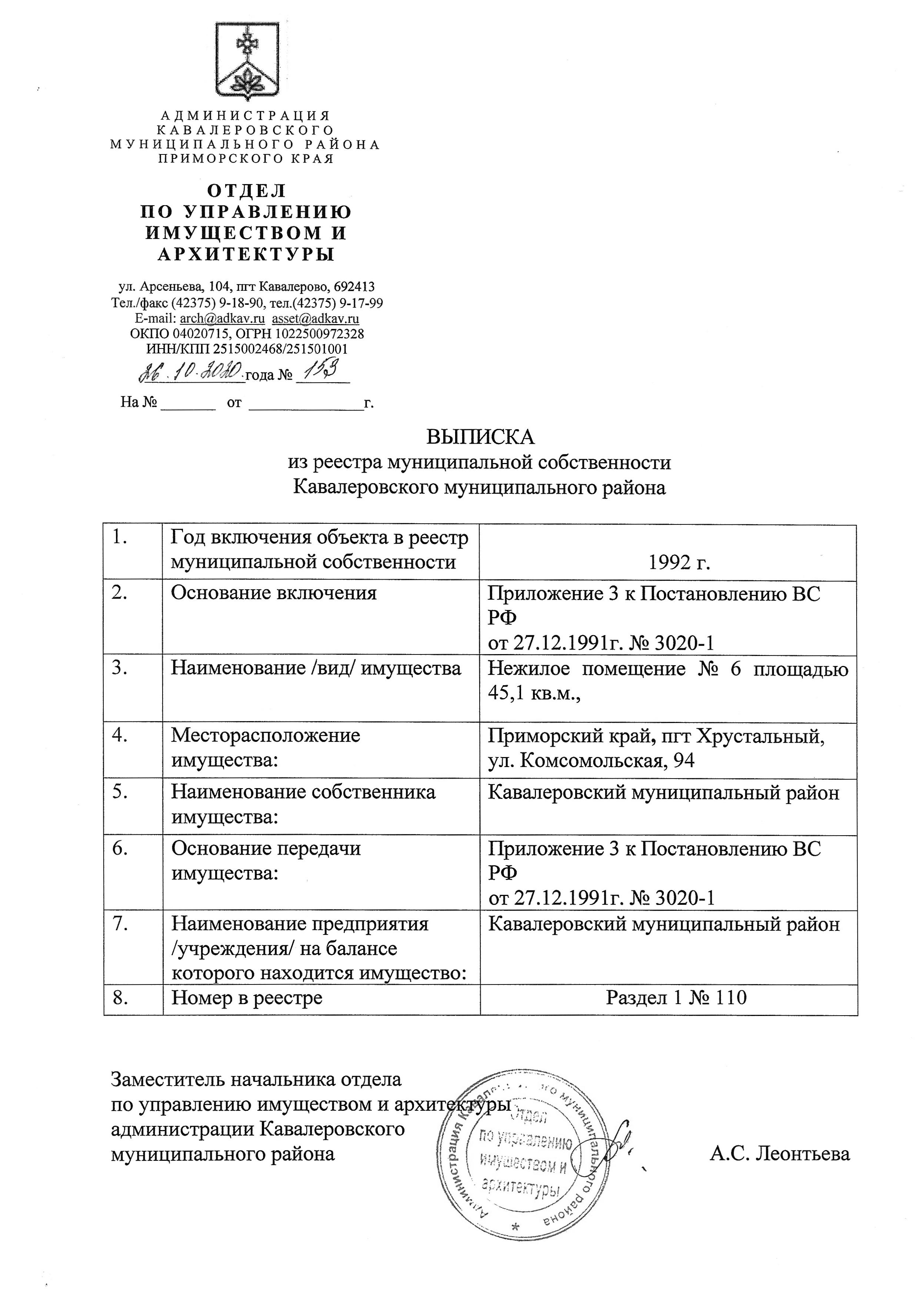 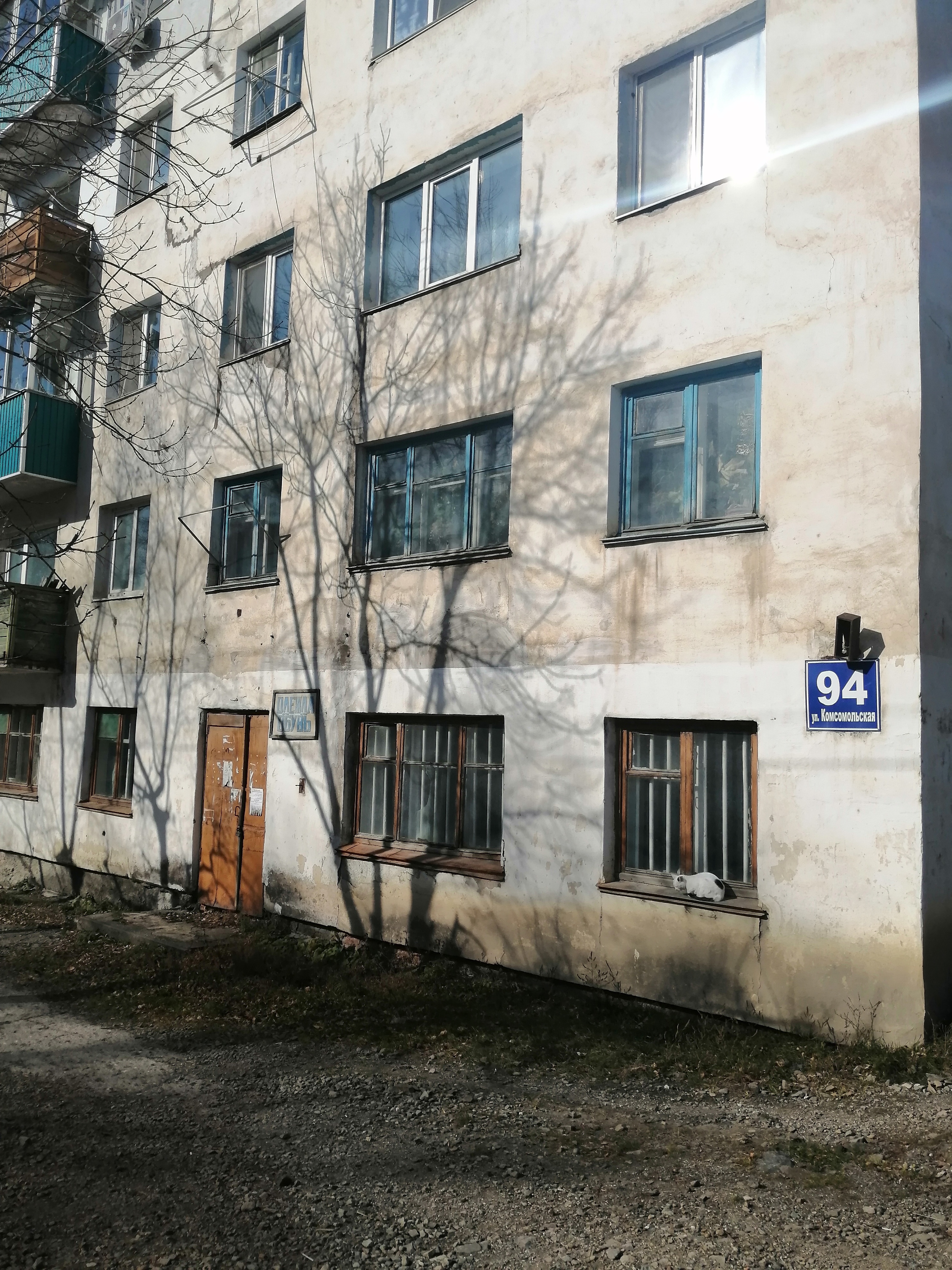 